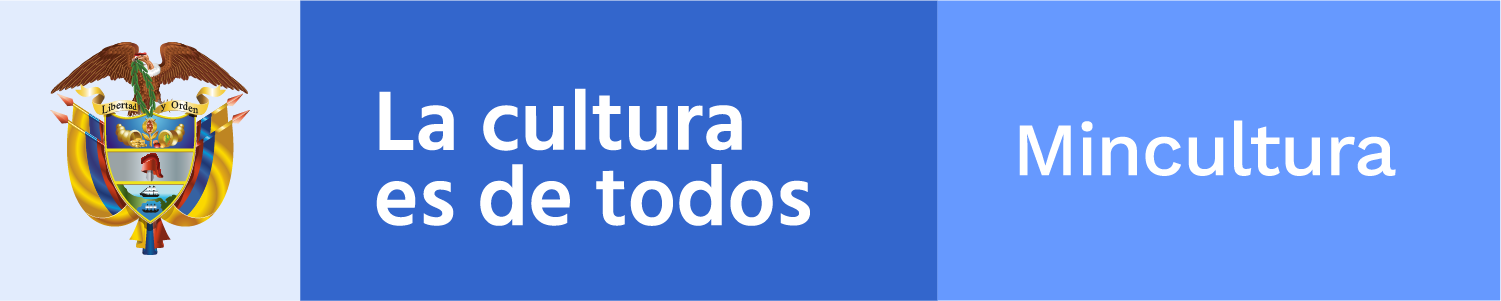 ________________________________________________________
Claqueta / toma 872Boletín electrónico semanal para el sector cinematográfico, 10  de mayo de 2019
Ministerio de Cultura de Colombia - Dirección de CinematografíaSi desea comunicarse con el Boletín Claqueta escriba a cine@mincultura.gov.co
Síganos en twitter, facebook e instagram: @elcinequesomos________________________________________________________En acciónCONVOCATORIA MINCULTURA ESTÍMULOS 2° FASEEl Programa Nacional de Estímulos del Ministerio de Cultura, invita a las personas naturales y jurídicas a postularse en las diferentes categorías que trae esta segunda fase.  Como líderes del fortalecimiento del sector creativo, esta segunda fase trae nuevas convocatorias dirigidas a artistas, emprendedores, gestores culturales y todos los agentes de la cadena de valor del sector cultura. Vea másCINE EXPERIMENTAL EN RETINA LATINA En mayo Retina Latina ofrecerá un ciclo de cine experimental latinoamericano que iniciará con la película colombiana Sol Negro de Laura Huertas (9 de mayo) y una entrevista a la autora donde nos cuenta detalles sobre cómo ha sido su proceso creativo. La programación continuará el 16 de mayo con la película mexicana Los mejores temas de Nicolás Pereda y la ecuatoriana Mar cerrado de Adrián Balseca. El 23 de mayo se publicarán dos películas más de Nicolás Pereda El palacio y Verano de Goliat. Finalmente, el ciclo cerrará el 30 de mayo con la cubana Los perros de Amundsen de Rafael Ramírez y la uruguaya Variaciones de Martin Klein. Paralelamente al ciclo principal Retina Latina en alianza con Transcinema Festival Internacional de Cine de Perú presentará una muestra de cuatro películas compuesta por: la peruana Microbús de Alejandro Small (Estreno: 7 de mayo), la boliviana Nana de Luciana Decker (Estreno 14 de mayo), la boliviana El corral y el viento (Estreno: 21 de mayo) y la peruana A punto de despegar de Lorena Best y Robinson días (Estreno: 28 de mayo). Vea másAMALIADesde ayer 9 de mayo está en las salas de cine del país Amalia, la segunda película de Ana Sofía Osorio que cuenta la historia de Cristina, una mujer de 43 años quien tiene un embarazo de alto riesgo y vive un día de tragedia al enterarse que una explosión afectó el lugar donde, al parecer, se encuentra su hija adolescente Amalia. La imposibilidad de moverse, la incomunicación con su suegra Elena quien la cuida, y la promesa de encontrar a Amalia por parte de su esposo Julián, hacen que Cristina deba esperar con algo más que solo la fe.Vea másLA MÉDIUM DEL VENERABLE La película dirigida por Celmira Zuluaga, revela la vida de Sofía Carreño, mujer madura que sostiene una comunicación paranormal con el venerable médico venezolano José Gregorio Hernández Cisneros. Sofía no solo tendrá que enfrentarse a su propia familia y a su círculo social que pondrán en duda su cordura, sino a médiums falsos y espíritus oscuros que intentarán acabar con su vida para evitar que cumpla con su misión de servicio. En cines desde el 9 de mayo.Vea más______________________________________________________Para un largo adiósLUTO EN EL CINE COLOMBIANOEl pasado 9 de mayo de 2019, en la vereda La Esmeralda del departamento de Arauca, murió el cineasta y gestor cultural Mauricio Lezama, víctima de la violencia, a quien agradecemos el trabajo que hizo durante toda su vida por el cine colombiano. Rechazamos cualquier acto de violencia y expresamos nuestra solidaridad y más sentido pésame a sus familiares y amigos.  Buen viaje Mauricio, y como él mismo lo decía, felices rollos.Vea más________________________________________________________En cartelera124 AÑOS LUZEl Salón Internacional de la Luz llega a sus 10 años, dedicados a la imagen, a la creación con la luz y a la dirección de fotografía cinematográfica. En su programación tendrá películas en competencia en las categorías de largometrajes ficción y documental, cortometraje ficción y documental, spot publicitario, video clip, experimenta en cine, película preservada y trabajo universitario entre otras categorías, donde se premiará exclusivamente el área de Dirección de Fotografía. Contará con eventos teóricos y además con la muestra 124 años Luz, el evento tendrá lugar del 7 al 12 de mayo en la ciudad de Bogotá.Vea más______________________________________________________Nos están viendoHOMENAJE A CIRO GUERRALa Cineteca de Bologna, Italia, rendirá homenaje al director colombiano Ciro Guerra, exaltando su capacidad de  trascender las fronteras colombianas para mostrar la estética de su cine; serán exhibidas las películas La Sombra del caminante, Los viajes del viento, El abrazo de la serpiente y  Pájaros de verano. La retrospectiva se realizará del 16 y el 26 de mayo.Vea más______________________________________________________Adónde van las películasSANTAFÉ DE ANTIOQUIAHasta el viernes 16 de agosto de 2019, podrán registrar los cortometrajes para postularse a la selección del Festival de Cine de Santafé de Antioquia. Además de diligenciar el formulario de inscripción,   deberá compartir el enlace de visualización de su trabajo. Vea másCINE DE LAS ALTURAS Hasta el próximo 15 de mayo estarán abiertas las convocatorias del  Festival de Cine de las Alturas. La inscripción se puede realizar online, es gratuita y consta de tres categorías en competencia: largometrajes de ficción de países andinos (Argentina, Chile, Bolivia, Perú, Ecuador, Colombia y Venezuela), largometrajes documentales de países andinos, y cortometrajes de ficción, documental y/o animación de la región NOA de Argentina, conformada por las provincias del noroeste argentino: Jujuy, Salta, Tucumán, Santiago del Estero, La Rioja y Catamarca.  .Vea más______________________________________________________PizarrónDIPLOMADO EN DIRECCION DE ACTORESHasta el 19 de mayo de 2019 están abiertas las inscripciones para participar por las becas al diplomado Dirección de actores que con apoyo de Proimágenes Colombia realizará la Universidad Autónoma de Bucaramanga del 10 al 29 de junio de 2019.Vea más_______________________________________________________Memoria ReveladaEN TORNO AL CINE La Fundación Patrimonio Fílmico Colombiano (FPFC) y el Museo de Bogotá abren la exposición En torno al cine. Memorias bogotanas en la gran pantalla, una muestra que reúne carteles, cintas y archivos que revelan imágenes de películas rodadas en la ciudad que deja evidencia del paso del tiempo en la arquitectura y cultura de la ciudad. Además, encontrará equipos originales de producción cinematográfica, archivos periodísticos, programaciones de cine de mediados del siglo XX, libretos, folletos de los clubes de cine y toda una variedad de objetos históricos. La exposición estará disponible al público hasta el 9 de junio.Vea más_______________________________________________________Dirección de CinematografíaCra. 8 No 8-55, Bogotá DC, Colombia(571) 3424100 ext. 1400cine@mincultura.gov.cowww.mincultura.gov.co___________________________________________________________Este correo informativo de la Dirección de Cinematografía del Ministerio de Cultura de Colombia, no es SPAM, y va dirigido a su dirección electrónica a través de su suscripción.